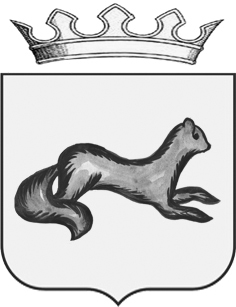                    АДМИНИСТРАЦИЯ ОБОЯНСКОГО РАЙОНА КУРСКОЙ ОБЛАСТИП О С Т А Н О В Л Е Н И Еот  29.12.2015  №_809___                г. ОбояньО внесении изменений в муниципальную  программу муниципального района «Обоянский район» Курской области «Охрана окружающей среды муниципального образования «Обоянский район»  Курской области на 2015-2017 годы»В соответствии с Решением Представительного собрания Обоянского района Курской области от 14.12.2015 №15/65-III «О внесении изменений и дополнений в решение Представительного собрания Обоянского района Курской области от 26.12.2014 №5/15-III «О бюджете муниципального района «Обоянский район» Курской области на 2015 и на плановый период 2016 и 2017 годов», во исполнение Федерального закона от 10.01.2002 № 7-ФЗ «Об охране окружающей среды», и на основании Постановления Администрации Обоянского района от 16.12.2014 №911 «Об утверждении перечня муниципальных программ муниципального района «Обоянский район» Курской области, постановление Главы Обоянского района от 08.10.2013 №166 «Об утверждении методических указаний по разработке муниципальных программ муниципального района «Обоянский район» Курской области на 2014 и на плановый период 2015-2016 годов, Администрация Обоянского района ПОСТАНОВЛЯЕТ: 1. Внести следующие изменения в постановление от 03.02.2015 № 78 «Об утверждении муниципальной программы муниципального района «Обоянский район» Курской области «Охрана окружающей среды муниципального образования «Обоянский район»  Курской области на 2015-2017 годы» утвержденную постановлением Администрации Обоянского района Курской области от 03.02.2015 №78:1.1. В паспорте программы: а) в разделе «Источники финансирования» добавить строку «Источники финансирования за счет средств областного бюджета»; б) «Источники финансирования за счет средств областного бюджета на 2015 год – 1611,0;1.2. В разделе 5 «Ресурсное обеспечение программы» на период 2015-2017 годов  цифры «499,755» заменить цифрами «2139,909».1.3. Приложения №3,4,5 изложить в новой редакции согласно приложению к настоящему постановлению.2. Разместить настоящее постановление на официальном сайте муниципального района «Обоянский район» Курской области в сети «Интернет» 3. Контроль исполнения настоящего Постановления возложить на заместителя Главы Администрации Обоянского  района Курской области Э.В. Губанова. 4.  Настоящее постановление вступает в силу со дня его официального  опубликования.Глава Обоянского района                                                                         Н.В. ЧерноусовИсп. Заикина А.С.Тел: (47141) 2-24-45Приложения 1                                                                                                         к постановлению                                                                                                                                          Администрации Обоянского района                                                                                                                                            Курской области от 29.12.2015 № 809	            Перечень Основных мероприятий  муниципальной программы муниципального района «Обоянский район» Курской области «Охрана окружающей среды муниципального образования «Обоянский район» Курской области на 2015-2017 годы»Приложение 2                                                                                                           к постановлению                                                                                                                                           Администрации Обоянского района                                                                                                                                            Курской области от 29.12.2015 №809                                                                                               Сведения                                       Об основных мероприятиях правового регулирования в сфере                 реализации муниципальной программы муниципального района «Обоянский район» Курской области «Охрана окружающей среды муниципального образования  «Обоянский район» Курской области на 2015-2017 годы»Приложение 3                                                                                                           к постановлению                                                                                                                                           Администрации Обоянского района                                                                                                                                            Курской области от 29.12.2015 №809                                                                                      Прогноз                                       сводных показателей муниципальных заданий на оказание                      муниципальных услуг муниципальными учреждениями по муниципальной программы «Охрана окружающей среды муниципального образования  «Обоянский район» Курской области на 2015-2017 годы»                                                                                                                                                                                      Приложение 4                                                                                                         к постановлению                                                                                                                                           Администрации Обоянского района                                                                                                                                            Курской области от 29.12.2015 №809                                                                                Ресурсное обеспечениереализации муниципальной программы «Охрана окружающей среды муниципального образования «Обоянский район» Курской области на 2015-2017 годы»Приложение 5                                                                                                           к постановлению                                                                                                                                           Администрации Обоянского района                                                                                                                                            Курской области от 29.12.2015 №809Ресурсное обеспечение и прогнозная (справочная) оценка расходов бюджета    муниципального района на реализацию целей муниципальной программы «Охрана окружающей среды муниципального образования   «Обоянский район» Курской области на 2015-2017 годы»    (тыс.руб)№Номер и наименование основного мероприятия ведомственной целевой программыНомер и наименование основного мероприятия ведомственной целевой программыСоисполнитель, участник ответственный за исполнение основного мероприятия, мероприятия ВЦП              срок              срок              срокОжидаемый непосредственный результат (краткое описание)Последствия не реализации основного мероприятия, ведомственной целевой программыПоследствия не реализации основного мероприятия, ведомственной целевой программыСвязь с показателями муниципальной программы (подпрограммы)№Номер и наименование основного мероприятия ведомственной целевой программыНомер и наименование основного мероприятия ведомственной целевой программыСоисполнитель, участник ответственный за исполнение основного мероприятия, мероприятия ВЦПНачало реализацииНачало реализацииОкончание реализацииОжидаемый непосредственный результат (краткое описание)Последствия не реализации основного мероприятия, ведомственной целевой программыПоследствия не реализации основного мероприятия, ведомственной целевой программыСвязь с показателями муниципальной программы (подпрограммы)12234456778Муниципальная программа муниципального района «Обоянский район» Курской области «Охрана окружающей среды муниципального образования  «Обоянский район» Курской области  на 2015-2017 годы»Муниципальная программа муниципального района «Обоянский район» Курской области «Охрана окружающей среды муниципального образования  «Обоянский район» Курской области  на 2015-2017 годы»Муниципальная программа муниципального района «Обоянский район» Курской области «Охрана окружающей среды муниципального образования  «Обоянский район» Курской области  на 2015-2017 годы»Муниципальная программа муниципального района «Обоянский район» Курской области «Охрана окружающей среды муниципального образования  «Обоянский район» Курской области  на 2015-2017 годы»Муниципальная программа муниципального района «Обоянский район» Курской области «Охрана окружающей среды муниципального образования  «Обоянский район» Курской области  на 2015-2017 годы»Муниципальная программа муниципального района «Обоянский район» Курской области «Охрана окружающей среды муниципального образования  «Обоянский район» Курской области  на 2015-2017 годы»Муниципальная программа муниципального района «Обоянский район» Курской области «Охрана окружающей среды муниципального образования  «Обоянский район» Курской области  на 2015-2017 годы»Муниципальная программа муниципального района «Обоянский район» Курской области «Охрана окружающей среды муниципального образования  «Обоянский район» Курской области  на 2015-2017 годы»Муниципальная программа муниципального района «Обоянский район» Курской области «Охрана окружающей среды муниципального образования  «Обоянский район» Курской области  на 2015-2017 годы»Муниципальная программа муниципального района «Обоянский район» Курской области «Охрана окружающей среды муниципального образования  «Обоянский район» Курской области  на 2015-2017 годы»1Основное мероприятие: По обеспечению населения экологически чистой питьевой водойОтветственный исполнитель :Администрация Обоянского районаОтветственный исполнитель :Администрация Обоянского районаОтветственный исполнитель :Администрация Обоянского района20152015Обеспечение населения качественной питьевой водой в полном объемеОбеспечение населения качественной питьевой водой в полном объемеНеблагоприятная социально-экономическая обстановка на территории района№Вид нормативного актаОсновные положения нормативного правового актаОтветственный исполнительОжидаемые сроки принятия123451.Постановление Главы Обоянского района от 11.09.2014 №107 «Об утверждении перечня муниципальных программ муниципального района «Обоянский район» Курской областиКомплексное решение проблемы в области повышения качества питьевой воды для населенияОтдел промышленности, строительства, связи, ЖКХ, архитектуры и градостроительства Администрации Обоянского района Курской области2015-2017 годыНаименование услуги, показателя объема услуги, программы, основного мероприятия ВЦП	Значение показателя объема услуги	Значение показателя объема услуги	Значение показателя объема услуги	Значение показателя объема услуги	Значение показателя объема услугиРасходы бюджета муниципального района, областного и федерального бюджетов на оказание муниципальной услуги, тыс.руб.Расходы бюджета муниципального района, областного и федерального бюджетов на оказание муниципальной услуги, тыс.руб.Расходы бюджета муниципального района, областного и федерального бюджетов на оказание муниципальной услуги, тыс.руб.Муниципальная программа муниципального района «Обоянский район»  Курской области «Охрана окружающей среды муниципального образования  «Обоянский район» Курской области на 2015-2017 года»Подпрограмма « Экология и чистая вода муниципального образования  «Обоянский район» Курской области в 2015-2017 годах»Очередной финансовый годОчередной финансовый годПервый год планового периодаВторой год планового периодаВторой год планового периодаОчередной финансовый годПервый год планового периодаВторой год планового периода122344567Наименование услуги и ее содержание:Основное мероприятие:1 по обеспечению населения экологически чистой питьевой водойСоздание объектов водоснабжения муниципальной собственности, не относящихся к объектам капитального строительства----Всего:2139,909--Основное мероприятие:1 по обеспечению населения экологически чистой питьевой водойСоздание объектов водоснабжения муниципальной собственности, не относящихся к объектам капитального строительства-----2139,909--статусНаименование муниципальной программы, подпрограммы муниципальной программы, основного мероприятия ведомственной целевой программыНаименование муниципальной программы, подпрограммы муниципальной программы, основного мероприятия ведомственной целевой программыОтветственный исполнитель, участникиКод бюджетной классификацииКод бюджетной классификацииКод бюджетной классификацииКод бюджетной классификацииКод бюджетной классификацииКод бюджетной классификацииКод бюджетной классификацииРасходы (тыс.руб), годыРасходы (тыс.руб), годыРасходы (тыс.руб), годыРасходы (тыс.руб), годыРасходы (тыс.руб), годыРасходы (тыс.руб), годыРасходы (тыс.руб), годыРасходы (тыс.руб), годыстатусНаименование муниципальной программы, подпрограммы муниципальной программы, основного мероприятия ведомственной целевой программыНаименование муниципальной программы, подпрограммы муниципальной программы, основного мероприятия ведомственной целевой программыОтветственный исполнитель, участникиГРБСГРБСРзПрЦСРЦСРВРВРПервый финансовый годПервый финансовый годВторой год планового периодаВторой год планового периодаТретий год планового периодаТретий год планового периода……12234456677889910101111Муниципальная программа «Охрана окружающей среды муниципального образования  «Обоянский район» Курской области  на 2015-2017 годы»Муниципальная программа «Охрана окружающей среды муниципального образования  «Обоянский район» Курской области  на 2015-2017 годы»Муниципальная программа «Охрана окружающей среды муниципального образования  «Обоянский район» Курской области  на 2015-2017 годы»Муниципальная программа «Охрана окружающей среды муниципального образования  «Обоянский район» Курской области  на 2015-2017 годы»Муниципальная программа «Охрана окружающей среды муниципального образования  «Обоянский район» Курской области  на 2015-2017 годы»Муниципальная программа «Охрана окружающей среды муниципального образования  «Обоянский район» Курской области  на 2015-2017 годы»Муниципальная программа «Охрана окружающей среды муниципального образования  «Обоянский район» Курской области  на 2015-2017 годы»Муниципальная программа «Охрана окружающей среды муниципального образования  «Обоянский район» Курской области  на 2015-2017 годы»Муниципальная программа «Охрана окружающей среды муниципального образования  «Обоянский район» Курской области  на 2015-2017 годы»Муниципальная программа «Охрана окружающей среды муниципального образования  «Обоянский район» Курской области  на 2015-2017 годы»Муниципальная программа «Охрана окружающей среды муниципального образования  «Обоянский район» Курской области  на 2015-2017 годы»Муниципальная программа «Охрана окружающей среды муниципального образования  «Обоянский район» Курской области  на 2015-2017 годы»Муниципальная программа «Охрана окружающей среды муниципального образования  «Обоянский район» Курской области  на 2015-2017 годы»Муниципальная программа «Охрана окружающей среды муниципального образования  «Обоянский район» Курской области  на 2015-2017 годы»Муниципальная программа «Охрана окружающей среды муниципального образования  «Обоянский район» Курской области  на 2015-2017 годы»Муниципальная программа «Охрана окружающей среды муниципального образования  «Обоянский район» Курской области  на 2015-2017 годы»Муниципальная программа «Охрана окружающей среды муниципального образования  «Обоянский район» Курской области  на 2015-2017 годы»Муниципальная программа «Охрана окружающей среды муниципального образования  «Обоянский район» Курской области  на 2015-2017 годы»Муниципальная программа «Охрана окружающей среды муниципального образования  «Обоянский район» Курской области  на 2015-2017 годы»Всего:Всего:Всего:Всего:2139,9092139,909Муниципальная программаПодпрограммаМуниципальная программаПодпрограмма«Охрана окружающей среды муниципального образования  «Обоянский  район» Курской области на 2015-2017 годы»«Экология и чистая вода  муниципального образования  «Обоянский  район» Курской области на 2015-2017 годы» муниципальной программы муниципального района «Обоянский район» Курской области «Охрана окружающей среды муниципального образования   «Обоянский район» Курской области на 2015-2017 годаАдминистрация Обоянского районаДепартамент экологической безопасности и природопользования Курской области0010010502050205020502050205020611427061134206114270611342500500500500528,9091611.0528,9091611.0Основное мероприятие: 1. По обеспечению населения экологически питьевой водойОсновное мероприятие: 1. По обеспечению населения экологически питьевой водойСоздание объектов водоснабжения муниципальной собственности, не относящихся к объектам капитального строительстваЭлектромеханическая водозаборная установка в п.Пасечный0010010502050205020502050205020611427061134206114270611342500500500500528,9091611,0528,9091611,0----статусНаименование муниципальной программы, основного мероприятияИсточники ресурсного обеспеченияОценка расходов (тыс.руб)Оценка расходов (тыс.руб)Оценка расходов (тыс.руб)Первый год планового периодаВторой год планового периодаТретий год планового периодаМуниципальная программа«Охрана окружающей среды муниципального образования  «Обоянский район» Курской области на 2015-2017 годы» Всего:2139,909Муниципальная программа«Охрана окружающей среды муниципального образования  «Обоянский район» Курской области на 2015-2017 годы» Муниципальный район528,909--Муниципальная программа«Охрана окружающей среды муниципального образования  «Обоянский район» Курской области на 2015-2017 годы» Областной бюджет1611,0ПодпрограммаОсновное мероприятие:«Экология и чистая вода муниципального образования  «Обоянский район» Курской области на 2015-2017 годы» муниципальной программы муниципального района «Обоянский район» Курской области «Охрана окружающей среды муниципального образования   «Обоянский район» Курской области на 2015-2017 годыПо обеспечению населения экологически чистой питьевой водойМуниципальный районОбластной бюджет528,9091611,0-ПодпрограммаОсновное мероприятие:«Экология и чистая вода муниципального образования  «Обоянский район» Курской области на 2015-2017 годы» муниципальной программы муниципального района «Обоянский район» Курской области «Охрана окружающей среды муниципального образования   «Обоянский район» Курской области на 2015-2017 годыПо обеспечению населения экологически чистой питьевой водойМуниципальный район528,909	-ПодпрограммаОсновное мероприятие:«Экология и чистая вода муниципального образования  «Обоянский район» Курской области на 2015-2017 годы» муниципальной программы муниципального района «Обоянский район» Курской области «Охрана окружающей среды муниципального образования   «Обоянский район» Курской области на 2015-2017 годыПо обеспечению населения экологически чистой питьевой водойОбластной бюджет1611,0